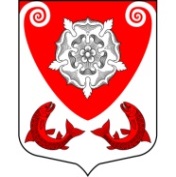 МЕСТНАЯ  АДМИНИСТРАЦИЯМО РОПШИНСКОЕ СЕЛЬСКОЕ ПОСЕЛЕНИЕМО ЛОМОНОСОВСКОГО  МУНИЦИПАЛЬНОГО РАЙОНАЛЕНИНГРАДСКОЙ ОБЛАСТИП О С Т А Н О В Л Е Н И Еот   30.06.2022   _ №_19/22__  Об утверждении   норматива  стоимости одного квадратного  метра  общей площади жилья на территории МО Ропшинское сельское  поселение на    III квартал 2022 года        Руководствуясь приказом Министерства строительства и жилищно-коммунального хозяйства Российской Федерации от 20.06.202 г. № 501/пр «О нормативе стоимости одного квадратного метра общей площади жилого помещения по  Российской Федерации  на II полугодие  2022 года и показателях средней рыночной стоимости 1 квадратного метра обще площади жилого помещения по субъектам Российской Федерации на III квартал 2022 года», Методическими рекомендациями по определению норматива стоимости одного квадратного метра общей площади жилья в муниципальных образованиях Ленинградской области  и стоимости одного квадратного метра общей площади жилья на  сельских территориях Ленинградской области, утвержденными Распоряжением Комитета по строительству Ленинградской области от 13 марта 2020 года № 79  «О мерах по обеспечению осуществлений полномочий комитета по строительству Ленинградской области по расчету размера субсидий и социальных выплат, предоставляемых на строительство (приобретение) жилья за счет средств областного  бюджета Ленинградской области в рамках реализации на территории Ленинградской области мероприятий государственных программ Российской Федерации « Обеспечение доступным и комфортным жильем и коммунальными услугами граждан Российской Федерации» и  «Комплексное развитие сельских территорий», а также  мероприятий  государственных программ Ленинградской области «Формирование городской среды и обеспечение качественным жильем граждан на территории  Ленинградской области» и «Комплексное развитие сельских территорий Ленинградской области», Уставом МО Ропшинское  сельское поселение, местная администрация МО Ропшинское сельское поселение ПОСТАНОВЛЯЕТ:1. Утвердить на III квартал 2022 года норматив стоимости одного квадратного метра общей площади жилья на территории МО Ропшинское сельское поселение  МО  Ломоносовского муниципального района Ленинградской области, применяемый в рамках реализации мероприятия по обеспечению жильем молодых семей ведомственной целевой программы «Оказание государственной поддержки гражданам в обеспечении жильем и оплате жилищно-коммунальных услуг» государственной программы Российской Федерации «Обеспечение доступным и комфортным жильем и коммунальными услугами граждан Российской Федерации», а также основных мероприятий «Улучшение жилищных условий молодых граждан (молодых семей)» и  «Улучшение жилищных условий граждан с использованием средств ипотечного кредита (займа)» подпрограммы  «Содействие в обеспечении жильем граждан Ленинградской области» государственной программы Ленинградской области «Формирование городской среды и обеспечение качественным жильем граждан», в размере 93 826,07 (Девяносто три тысячи восемьсот двадцать шесть рублей  07 копеек,  (расчет стоимости приложение  к настоящему постановлению).2. Признать утратившим силу постановление местной администрации Ропшинское сельское поселение муниципального образования Ломоносовский муниципальный район Ленинградской области от 12.04.2022 г. № 5/22 «Об утверждении  норматива стоимости одного квадратного метра общей площади жилья на территории МО Ропшинское сельское поселение на II квартал 2022 года».2. Настоящее постановление вступает с силу со дня его официального опубликования (обнародования). Разместить постановление на официальном сайте МО Ропшинское сельское поселение www.официальнаяропша.рф  в помещении администрации и библиотеке МО Ропшинское сельское поселение.3. Контроль исполнения постановления возложить на  специалиста 1-ой категории местной администрации Белолипецкую Н.Н.Глава местной администрацииМО Ропшинское сельское поселение                	                                              А.В. Стожук Исп. Белолипецкая Н.Н.Тел. 8(81376)72224Приложение                                                                                к постановлению местной администрации от _30.06.2022___№__19/22___                                                                                Расчет норматива стоимости одного квадратного метра общей площади жилья на III квартал 2022 года  на территории МО Ропшинское сельское поселениеЭтап: Сбор исходных данных:1.  База данных о недвижимости  сайт http://spb.cian.ru/:emls.ru применительно к территории МО Ропшинское сельское поселение (дер. Яльгелево, п. Ропша):  1 комн. кв. – 34,0 кв.м.       –     3 560,00 тыс. руб. 2 комн. кв. – 43,0 кв.м.        –     4 300,00 тыс. руб.       3 комн. кв. – 64,0 кв.м.     –       4 900,00 тыс. руб.- Среднее значение стоимости 1 кв. м. жилья согласно сведениям риэлтерских организаций в дер. Яльгелево, п. Ропша  составляет  90496,45 рубля.Ст_кред.  -  90496,45 рубляСт_стат -  Территориальный орган Федеральной службы государственной статистики по г. Санкт-Петербургу и Ленинградской области по адресу: 197376, г. Санкт-Петербург, ул. Профессора Попова, дом 39 – официальный сайт – www.gks.ru (данные за 1 квартал 2022 года):Ст. стат. среднее =   103 091,00 руб. кв.м.- первичный рынок – 142 311,00 руб. кв.м.- вторичный рынок – 63 871,00 руб. кв.м. Ст_ строй – строительства на территории поселения не ведется.Ст_ дог- данных не имеется;II  этап:расчет стоимости одного квадратного метра общей площади жильяна территории поселенияК_ дефл. на 2-й квартал 2022 г. = 100,7Кр = 0,92 – коэффициент, учитывающий долю затрат покупателя по оплате услуг риелторов, нотариусов, кредитных организаций (банков) и других затратN = 2 (количество показателей, используемых при расчете)Ср_ кв.м. = Ст_дог. х 0,92+ Ст_ кред. х 0.92  + Ст_стат.+ Ст_ строй                                                              N Ср_квм =  90496,45 x 0,92 + 103091,00 =   93173,86 руб. кв.м                                      2                                                  СТкв.м. = Ср_кв.м х К_дефл,  СТкв.м. = 93173,86 х 100,7 =  93826,07 руб. кв.м.                                100Расчетные показателиРасчетные показателиРасчетные показателиРасчетные показателиРасчетные показателиРасчетные показателиНаименование населенного пунктаCТкв.м.Ср_ кв. м.Ст_дог.Ст_кред.Ст_статСт_ стройд. Яльгелево,п. Ропша93826,07 руб. кв. м.93173,86руб. кв. м.нет90496,45руб. кв. м.103091,00руб. кв. м.нет